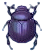 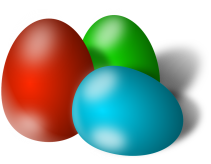 Hilfe für den Osterhasen(Anton Elstermann)An einem warmen Frühlingstag traf der kleine Mistkäfer Emil den Osterhasen. „Was ziehst du denn für ein Gesicht, Herr Osterhase“ fragte Emil. „Ach, mein linkes Bein tut so weh, ich glaube es ist verstaucht. Ich werde dieses Jahr wohl nicht die Eier an die Menschen verteilen können.“ „Hmm“ überlegte Emil. „Warte mal kurz, ich bin gleich wieder da.“ Es dauerte nicht lange, da war Emil mit einer Horde anderer Mistkäfer im Schlepptau wieder beim Osterhasen. „Wir Mistkäfer sind sehr gut im Mistkugeln rollen.“ sagte Emil. Wieso sollten wir es dann nicht mit Eiern schaffen?“ „Hört sich nach einem Plan an!“ sagte der Osterhase. „Treffen wir uns in drei Tagen wieder hier?“ fragte Emil. „Ja, das wäre cool.“ sagte der Osterhase. Drei Tage später machten sich die Mistkäfer auf den Weg und schafften es tatsächlich, alle Eier zu den Menschen zu rollen. War das ein Gekrabbel! Am nächsten Tag kamen sie wieder zum Osterhasenhaus. „ Hallo Herr Osterhase“ sagte Emil. „Hallo ihr Mistkäfer“ grüßte der Osterhase zurück. „Ihr müsst mir erzählen was ihr erlebt habt.“ Und so erzählten die Mistkäfer alles und die Menschen freuten sich sehr über ihre Ostereier. 